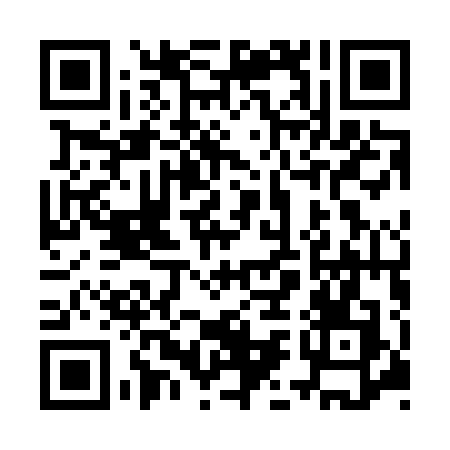 Ramadan times for Gamboola, AustraliaMon 11 Mar 2024 - Wed 10 Apr 2024High Latitude Method: NonePrayer Calculation Method: Muslim World LeagueAsar Calculation Method: ShafiPrayer times provided by https://www.salahtimes.comDateDayFajrSuhurSunriseDhuhrAsrIftarMaghribIsha11Mon5:165:166:2812:363:566:436:437:5112Tue5:165:166:2812:353:566:426:427:5013Wed5:165:166:2812:353:566:426:427:4914Thu5:175:176:2812:353:566:416:417:4915Fri5:175:176:2912:353:566:406:407:4816Sat5:175:176:2912:343:566:396:397:4717Sun5:175:176:2912:343:556:396:397:4618Mon5:175:176:2912:343:556:386:387:4619Tue5:185:186:2912:333:556:376:377:4520Wed5:185:186:3012:333:556:366:367:4421Thu5:185:186:3012:333:556:366:367:4322Fri5:185:186:3012:333:546:356:357:4223Sat5:185:186:3012:323:546:346:347:4224Sun5:195:196:3012:323:546:336:337:4125Mon5:195:196:3012:323:546:336:337:4026Tue5:195:196:3112:313:536:326:327:3927Wed5:195:196:3112:313:536:316:317:3828Thu5:195:196:3112:313:536:306:307:3829Fri5:195:196:3112:303:526:306:307:3730Sat5:205:206:3112:303:526:296:297:3631Sun5:205:206:3112:303:526:286:287:351Mon5:205:206:3212:303:516:276:277:352Tue5:205:206:3212:293:516:266:267:343Wed5:205:206:3212:293:516:266:267:334Thu5:205:206:3212:293:506:256:257:335Fri5:205:206:3212:283:506:246:247:326Sat5:215:216:3212:283:506:246:247:317Sun5:215:216:3312:283:496:236:237:308Mon5:215:216:3312:273:496:226:227:309Tue5:215:216:3312:273:496:216:217:2910Wed5:215:216:3312:273:486:216:217:28